ГОСУДАРСТВЕННОЕ БЮДЖЕТНОЕ ПРОФЕССИОНАЛЬНОЕ ОБРАЗОВАТЕЛЬНОЕ УЧРЕЖДЕНИЕ «САРОВСКИЙ ПОЛИТЕХНИЧЕСКИЙ ТЕХНИКУМ ИМЕНИ ДВАЖДЫ ГЕРОЯ СОЦИАЛИСТИЧЕСКОГО ТРУДА БОРИСА ГЛЕБОВИЧА МУЗРУКОВА»РАБОЧАЯ ПРОГРАММА УЧЕБНОЙ ДИСЦИПЛИНЫОП.04 МЕТРОЛОГИЯ, СТАНДАРТИЗАЦИЯ И ПОДТВЕРЖДЕНИЕ СООТВЕТСТВИЯдля специальности среднего профессионального образования  15.02.12 Монтаж, техническое обслуживание и ремонт промышленного оборудования (по отраслям)Профиль обучения: технологическийг. Саров2022Рабочая программа учебной дисциплины разработана на основе примерной основной образовательной программы в соответствии с ФГОС для специальности среднего профессионального образования (далее СПО) 15.02.12 Монтаж, техническое обслуживание и ремонт промышленного оборудования (по отраслям), входящей в укрупненную группу специальностей 15.00.00 Машиностроение.Организация-разработчик: ГБПОУ СПТ им.Б.Г.Музрукова.Разработчики: А.А.Потехин, мастер производственного обучения ГБПОУ СПТ им. Б.Г. Музрукова.СОДЕРЖАНИЕ1. ОБЩАЯ ХАРАКТЕРИСТИКА РАБОЧЕЙ ПРОГРАММЫ УЧЕБНОЙ ДИСЦИПЛИНЫ Метрология, стандартизация и подтверждение соответствияМесто учебной дисциплины в структуре основной профессиональной образовательной программы: Рабочая программа учебной дисциплины ОП.04 Метрология, стандартизация и подтверждение соответствия является обязательной частью общепрофессионального цикла программы подготовки специалистов среднего звена (далее ППССЗ) ГБПОУ СПТ им. Б.Г.Музрукова в соответствии с ФГОС по специальности 15.02.12 Монтаж, техническое обслуживание и ремонт промышленного оборудования (по отраслям).Учебная дисциплина имеет практическую направленность и имеет межпредметные связи с общепрофессиональными дисциплинами ОП.01 Инженерная графика, ОП.02 Материаловедение, ОП.03 Техническая механика, ОП.05 Электротехника и основы электроника, ОП.06 Технологическое оборудование, ОП.07 Технология отрасли, ОП.08 Обработка металлов резанием, станки и инструменты, ОП.09 Охрана труда и бережливое производство, ОП.10 Экономика отрасли, ОП.11 Информационные технологии в профессиональной деятельности, ОП. 12 Безопасность жизнедеятельности, профессиональными модулями: ПМ.01 Монтаж промышленного оборудования и пусконаладочные работы, ПМ.02 Техническое обслуживание и ремонт промышленного оборудования и ПМ.03 Организация ремонтных, монтажных и наладочных работ по промышленному оборудованию.1.2. Цели и задачи учебной дисциплины – требования к результатам освоения учебной дисциплины:1.3. Рекомендуемое количество часов на освоение рабочей программы учебной дисциплины:Объем образовательной нагрузки (всего) -  132 часа;Учебная нагрузка во взаимодействии с преподавателем - 132 часа.2. СТРУКТУРА И СОДЕРЖАНИЕ УЧЕБНОЙ ДИСЦИПЛИНЫ2.1. Объем учебной дисциплины и виды учебной работы2.2 Тематический план и содержание учебной дисциплины3.УСЛОВИЯ РЕАЛИЗАЦИИ УЧЕБНОЙ ДИСЦИПЛИНЫ3.1. Требования к минимальному материально – техническому обеспечениюРеализация учебной дисциплины требует наличие учебного кабинета материаловедения, метрологии,  стандартизации и сертификации, технических измерений. Оборудование учебного кабинета:Комплект учебной мебели (ученические столы, стулья, стол преподавателя, стул преподавателя, школьная доска);наглядные пособия;комплект универсальных измерительных инструментов;комплект фолий.Технические средства обучения: компьютер;мультимедиапроектор;кодоскоп;экран настенный;ноутбук.Учебно-методическое обеспечение:раздаточный материал для работы на уроке по всем темам курса;мультимедийное обеспечение теоретического материала: презентации;контролирующие материалы по дисциплине:- индивидуальные варианты зачетных работ текущего контроля знаний по дисциплине;- индивидуальные варианты зачетных работ итогового контроля знаний по дисциплине;- методические рекомендации для выполнения ЛПР.3.2. Информационное обеспечение обученияДля реализации программы библиотечный фонд образовательной организации должен иметь печатные и/или электронные образовательные и информационные ресурсы, рекомендуемых для использования в образовательном процессе Основные электронный издания:Радкевич Я. М., Схиртладзе А. Г. Метрология, стандартизация и сертификация: Учебник для СПО. В 3 частях. Ч.1. Метрология.- 5-е изд., перераб. и доп. -  М.: Юрайт, 2019. - Электронный ресурс: ЭБС  Юрайт. https://biblio-online.ru/viewer/metrologiya-standartizaciya-i-sertifikaciya-v-3-ch-chast-1-metrologiya-442472#page/1 Радкевич Я. М., Схиртладзе А. Г. Метрология, стандартизация и сертификация: Учебник для СПО. В 3 частях. Ч.2. Стандартизация. - 5-е изд., перераб. и доп. -  М.: Юрайт, 2019. - Электронный ресурс: ЭБС  Юрайт. https://biblio-online.ru/viewer/metrologiya-standartizaciya-i-sertifikaciya-v-3-ch-chast-2-standartizaciya-442473#page/1 Радкевич Я. М., Схиртладзе А. Г. Метрология, стандартизация и сертификация: Учебник для СПО. В 3 частях. Ч.3. Сертификация - 5-е изд., перераб. и доп. -  М.: Юрайт, 2019. - Электронный ресурс: ЭБС  Юрайт. https://biblio-online.ru/viewer/metrologiya-standartizaciya-i-sertifikaciya-v-3-ch-chast-3-sertifikaciya-442474#page/1 Дополнительные источники: www.i-Mash.ru (Машиностроительный ресурс) www.metrologyia.ru (Метрология, измерения, средства измерений) www.tso.su (Справочник по сертификации, стандартизации и метрология)Анухин В.И. Допуски и посадки. Учебное пособие. 4-е изд. – СПб.: Питер, 2007 – 207с.:ил.- (Серия «Учебное пособие»)Борисов Ю.И., Сигов А.С., Белик Ю.Д.  Метрология. Стандартизация. Сертификация. М.: Форум: ИНФРА-М, 2007.Ганевский Г.М., Гольдин И.И. Допуски, посадки и технические измерения в машиностроении. – М.: Академия, 2010Герасимова Е.Б., Герасимов Б.И. Метрология, стандартизация и сертификация: учебное пособие. – М.:Форум:ИНФРА – М, 2008 – 224 с.- (Профессиональное образование)ГОСТ 8.117.2002. Государственная система обеспечения единства измерений. Единицы величин. – М.: Стандартинформ, 2010.ГОСТ Р 1.0.2012. Стандартизация в Российской Федерации. Основные положе-ния. – М.: Стандартинформ, 2013.ГОСТ Р 1.4.2004. Стандартизация в Российской Федерации. Стандарты органи-заций.Общие положения. – М.: Стандартинформ, 2007.ГОСТ Р 1.8.2011. Стандартизация в Российской Федерации. Стандарты межго-сударственные. Правила проведения в Российской Федерации работ по разработке, при-менению, обновлению и прекращению применения. – М.: Стандартинформ, 2012.Зайцев С.А., Толстов А.Н., Куранов А.Д. Нормирование точности: Учеб. пособие для сред.проф.образования – М.: Академия, 2004 – 256с.Красницкий В.Л.:  Метрология, стандартизация и сертификация; Презентация. Контрольные работы. Литература и видеоматериалы. Электронное изданиеМельников В.П. Управление качеством: Учебник для студентов учреждений сред.проф.образования. – М.: Академия, 2005 – 352 с.Метрология, стандартизация и сертификация в машиностроении: Учебник для СПО/ С.А.Зайцев и др. – М.: Академия, 2009.Никифоров А.Д., Бакиев Т.А. Метрология, стандартизация и сертификация, учебник для СПО.- М, Академия, 2007- 422с.ЭБС  Академия: Метрология, стандартизация и сертификация в машиностроении: Учебник для СПО / Зайцев С.А., Толстов А.Н., Грибанов Д.Д., Куранов А.Д.- 6-е изд., стер. - 2015г. http://www.academia-moscow.ru/reader/?id=16508КОНТРОЛЬ И ОЦЕНКА РЕЗУЛЬТАТОВ ОСВОЕНИЯ УЧЕБНОЙ ДИСЦИПЛИНЫКонтроль и оценка результатов освоения учебной дисциплины осуществляется преподавателем в процессе проведения практических занятий и лабораторных работ, тестирования, а также выполнения обучающимися индивидуальных заданий, исследований.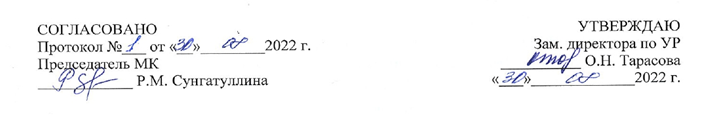 стр.1.ОБЩАЯ ХАРАКТЕРИСТИКА РАБОЧЕЙ ПРОГРАММЫ УЧЕБНОЙ ДИСЦИПЛИНЫ42.СТРУКТУРА И СОДЕРЖАНИЕ УЧЕБНОЙ ДИСЦИПЛИНЫ53.УСЛОВИЯ РЕАЛИЗАЦИИ УЧЕБНОЙ ДИСЦИПЛИНЫ94.КОНТРОЛЬ И ОЦЕНКА РЕЗУЛЬТАТОВ ОСВОЕНИЯ УЧЕБНОЙ ДИСЦИПЛИНЫ10Код ОК, ПК УменияЗнанияОК 01-11,ПК 1.1.-1.3.ПК 2.1.-2.4.ПК 3.1.-3.4..- оформлять технологическую и техническую документацию в соответствии с действующей нормативной базой на основе использования основных положений метрологии, стандартизации и сертификации в производственной деятельности; - применять документацию систем качества; - применять требования нормативных документов к основным видам продукции (услуг) и процессов.- документацию систем качества; - единство терминологии, единиц измерения с действующими стандартами и международной системой единиц СИ в учебных дисциплинах; - основные положения систем (комплексов) общетехнических и организационно-методических стандартов;- основные понятия и определения метрологии, стандартизации и сертификации; - основы повышения качества продукции.Вид учебной работыОбъем часовОбъем образовательной нагрузки (всего)132Самостоятельная работа обучающегося (всего)-Учебная нагрузка во взаимодействии с преподавателем132в том числе:теоретическое обучение62лабораторные и практические занятия70Итоговая аттестация в форме   дифференцированного зачета Наименование разделов и темСодержание учебного материала, практические занятия, самостоятельная работа обучающихсяСодержание учебного материала, практические занятия, самостоятельная работа обучающихсяОбъем часовОсваиваемые элементы компетенцийРаздел 1. Стандартизация, сертификация и подтверждение соответствияРаздел 1. Стандартизация, сертификация и подтверждение соответствияРаздел 1. Стандартизация, сертификация и подтверждение соответствия32Тема 1.1. Общие сведения о стандартизации. Контроль качества продукцииСодержание учебного материалаСодержание учебного материала20Тема 1.1. Общие сведения о стандартизации. Контроль качества продукцииПравила ОТ и ТБ, пожарной безопасности. Введение. Основные цели и задачи стандартизацииОК 01-11,ПК 1.1.-1.3.ПК 2.1.-2.4.ПК 3.1.-3.4.Тема 1.1. Общие сведения о стандартизации. Контроль качества продукцииОсновные термины и определения в области стандартизацииОК 01-11,ПК 1.1.-1.3.ПК 2.1.-2.4.ПК 3.1.-3.4.Тема 1.1. Общие сведения о стандартизации. Контроль качества продукцииКатегории стандартовОК 01-11,ПК 1.1.-1.3.ПК 2.1.-2.4.ПК 3.1.-3.4.Тема 1.1. Общие сведения о стандартизации. Контроль качества продукцииОбъекты, субъекты и виды стандартизацииОК 01-11,ПК 1.1.-1.3.ПК 2.1.-2.4.ПК 3.1.-3.4.Тема 1.1. Общие сведения о стандартизации. Контроль качества продукцииПринципы стандартизации. Организация и методика проведения стандартизации. Стандартизация на предприятииОК 01-11,ПК 1.1.-1.3.ПК 2.1.-2.4.ПК 3.1.-3.4.Тема 1.1. Общие сведения о стандартизации. Контроль качества продукцииНормативные документы по стандартизации, их категорииОК 01-11,ПК 1.1.-1.3.ПК 2.1.-2.4.ПК 3.1.-3.4.Тема 1.1. Общие сведения о стандартизации. Контроль качества продукцииМеждународная стандартизацияОК 01-11,ПК 1.1.-1.3.ПК 2.1.-2.4.ПК 3.1.-3.4.Тема 1.1. Общие сведения о стандартизации. Контроль качества продукцииГосударственная система стандартизации Российской ФедерацииОК 01-11,ПК 1.1.-1.3.ПК 2.1.-2.4.ПК 3.1.-3.4.Тема 1.1. Общие сведения о стандартизации. Контроль качества продукцииКачество продукции, показатели качества продукции и методы их оценки. Международный опыт контроля качества продукцииОК 01-11,ПК 1.1.-1.3.ПК 2.1.-2.4.ПК 3.1.-3.4.Тема 1.1. Общие сведения о стандартизации. Контроль качества продукцииИспытания и контроль качества продукцииОК 01-11,ПК 1.1.-1.3.ПК 2.1.-2.4.ПК 3.1.-3.4.Тема 1.2. Общие сведения о сертификации. Знак соответствияСодержание учебного материалаСодержание учебного материала12ОК 01-11,ПК 1.1.-1.3.ПК 2.1.-2.4.ПК 3.1.-3.4.Тема 1.2. Общие сведения о сертификации. Знак соответствияВведение. Основные термины и определения в области сертификации. Основные цели и задачи сертификацииОК 01-11,ПК 1.1.-1.3.ПК 2.1.-2.4.ПК 3.1.-3.4.Тема 1.2. Общие сведения о сертификации. Знак соответствияПринципы финансирования работ по сертификацииОК 01-11,ПК 1.1.-1.3.ПК 2.1.-2.4.ПК 3.1.-3.4.Тема 1.2. Общие сведения о сертификации. Знак соответствияОбъекты, субъекты и средства сертификацииОК 01-11,ПК 1.1.-1.3.ПК 2.1.-2.4.ПК 3.1.-3.4.Тема 1.2. Общие сведения о сертификации. Знак соответствияОрганизационная структура сертификации, система сертификацииОК 01-11,ПК 1.1.-1.3.ПК 2.1.-2.4.ПК 3.1.-3.4.Тема 1.2. Общие сведения о сертификации. Знак соответствияПорядок и правила сертификации. Обязательная и добровольная сертификацияОК 01-11,ПК 1.1.-1.3.ПК 2.1.-2.4.ПК 3.1.-3.4.Тема 1.2. Общие сведения о сертификации. Знак соответствияСхемы сертификации. Сертификация соответствия. Знак соответствияОК 01-11,ПК 1.1.-1.3.ПК 2.1.-2.4.ПК 3.1.-3.4.Раздел 2. МетрологияРаздел 2. МетрологияРаздел 2. Метрология100Тема 2.1Основные термины и определения в области метрологии. Правовые основы метрологииСодержание учебного материалаСодержание учебного материала12Тема 2.1Основные термины и определения в области метрологии. Правовые основы метрологииЗначение метрологии. Основные понятия и термины. Физические и нефизические величины. ЭталонОК 01-11,ПК 1.1.-1.3.ПК 2.1.-2.4.ПК 3.1.-3.4.Тема 2.1Основные термины и определения в области метрологии. Правовые основы метрологииГосударственная система обеспечения единства измерений (Г.С.И.)ОК 01-11,ПК 1.1.-1.3.ПК 2.1.-2.4.ПК 3.1.-3.4.Тема 2.1Основные термины и определения в области метрологии. Правовые основы метрологииЗаконодательная база Государственной системы обеспечения единства измеренийОК 01-11,ПК 1.1.-1.3.ПК 2.1.-2.4.ПК 3.1.-3.4.Тема 2.1Основные термины и определения в области метрологии. Правовые основы метрологииФедеральные законы. Конституция РФ. Законы РФ «Об обеспечении единства измерений», «О стандартизации»ОК 01-11,ПК 1.1.-1.3.ПК 2.1.-2.4.ПК 3.1.-3.4.Тема 2.1Основные термины и определения в области метрологии. Правовые основы метрологииНормативная база государственной системы обеспечения единства измерений – регламенты, стандарты, правила, рекомендацииОК 01-11,ПК 1.1.-1.3.ПК 2.1.-2.4.ПК 3.1.-3.4.Тема 2.1Основные термины и определения в области метрологии. Правовые основы метрологии6. Единство измерений. Единообразие измерений. Научная обоснованность средств, методов, методик и приемов метрологииОК 01-11,ПК 1.1.-1.3.ПК 2.1.-2.4.ПК 3.1.-3.4.Тема 2.2Виды, методы и погрешности измерений. КонтрольСодержание учебного материалаСодержание учебного материала6ОК 01-11,ПК 1.1.-1.3.ПК 2.1.-2.4.ПК 3.1.-3.4.Тема 2.2Виды, методы и погрешности измерений. КонтрольВиды и методы измерений. Погрешности измерений. Средства измеренийОК 01-11,ПК 1.1.-1.3.ПК 2.1.-2.4.ПК 3.1.-3.4.Тема 2.2Виды, методы и погрешности измерений. Контроль2. Механические измерительные приборы и инструментыОК 01-11,ПК 1.1.-1.3.ПК 2.1.-2.4.ПК 3.1.-3.4.Тема 2.2Виды, методы и погрешности измерений. Контроль3.Оформление технологической и технической документации в соответствии действующей нормативной базой на основе использования основных положений метрологии в производственной деятельности.ОК 01-11,ПК 1.1.-1.3.ПК 2.1.-2.4.ПК 3.1.-3.4.Тема 2.3Допуски и посадкиСодержание учебного материалаСодержание учебного материала8ОК 01-11,ПК 1.1.-1.3.ПК 2.1.-2.4.ПК 3.1.-3.4.Тема 2.3Допуски и посадки1.Единая система допусков и посадок. Общие сведения о Е.С.Д.П. Поле допусков отверстий и валов в Е.С.Д.П. сведения об интервалах размеров в системе ОСТОК 01-11,ПК 1.1.-1.3.ПК 2.1.-2.4.ПК 3.1.-3.4.Тема 2.3Допуски и посадки2.Понятие о квалитетах, назначение, классификация.ОК 01-11,ПК 1.1.-1.3.ПК 2.1.-2.4.ПК 3.1.-3.4.Тема 2.3Допуски и посадки3.Классы точности. Выбор посадок. Предельные отклонения размеровОК 01-11,ПК 1.1.-1.3.ПК 2.1.-2.4.ПК 3.1.-3.4.Тема 2.3Допуски и посадки4.Таблицы, расчет, обозначение посадок на чертежах. Комбинированные посадки: понятие и применение. Отклонения размеров с неуказанными допусками  ОК 01-11,ПК 1.1.-1.3.ПК 2.1.-2.4.ПК 3.1.-3.4.Тема 2.4Метрологические службы. Единство измерений. Государственный метрологический контроль и надзорСодержание учебного материалаСодержание учебного материала72Тема 2.4Метрологические службы. Единство измерений. Государственный метрологический контроль и надзор1.Субъекты метрологии. Метрологические службы. Испытания и проверка      средств измерения. Сертификация средств измерения.  Государственный метрологический контроль и надзорОК 01-11,ПК 1.1.-1.3.ПК 2.1.-2.4.ПК 3.1.-3.4.Тема 2.4Метрологические службы. Единство измерений. Государственный метрологический контроль и надзорПрактические работыПрактические работы70ОК 01-11,ПК 1.1.-1.3.ПК 2.1.-2.4.ПК 3.1.-3.4.Тема 2.4Метрологические службы. Единство измерений. Государственный метрологический контроль и надзор1.Определение точности размеров деталей2ОК 01-11,ПК 1.1.-1.3.ПК 2.1.-2.4.ПК 3.1.-3.4.Тема 2.4Метрологические службы. Единство измерений. Государственный метрологический контроль и надзор2.Расчет допусков: верхних и нижних отклонений размеров2ОК 01-11,ПК 1.1.-1.3.ПК 2.1.-2.4.ПК 3.1.-3.4.Тема 2.4Метрологические службы. Единство измерений. Государственный метрологический контроль и надзор3.Определение посадки с натягом, зазором2ОК 01-11,ПК 1.1.-1.3.ПК 2.1.-2.4.ПК 3.1.-3.4.Тема 2.4Метрологические службы. Единство измерений. Государственный метрологический контроль и надзор4.Измерение размеров и отклонения формы поверхности деталей4ОК 01-11,ПК 1.1.-1.3.ПК 2.1.-2.4.ПК 3.1.-3.4.Тема 2.4Метрологические службы. Единство измерений. Государственный метрологический контроль и надзор5.Нормирование точности шпоночного соединения4ОК 01-11,ПК 1.1.-1.3.ПК 2.1.-2.4.ПК 3.1.-3.4.Тема 2.4Метрологические службы. Единство измерений. Государственный метрологический контроль и надзор6.Расчет гладких калибров2ОК 01-11,ПК 1.1.-1.3.ПК 2.1.-2.4.ПК 3.1.-3.4.Тема 2.4Метрологические службы. Единство измерений. Государственный метрологический контроль и надзор7.Измерение и контроль резьбы. Определение степени точности резьбы4ОК 01-11,ПК 1.1.-1.3.ПК 2.1.-2.4.ПК 3.1.-3.4.Тема 2.4Метрологические службы. Единство измерений. Государственный метрологический контроль и надзор8.Определение погрешности измерения деталей2ОК 01-11,ПК 1.1.-1.3.ПК 2.1.-2.4.ПК 3.1.-3.4.Тема 2.4Метрологические службы. Единство измерений. Государственный метрологический контроль и надзор9.Средства измерений линейных размеров2ОК 01-11,ПК 1.1.-1.3.ПК 2.1.-2.4.ПК 3.1.-3.4.Тема 2.4Метрологические службы. Единство измерений. Государственный метрологический контроль и надзор10.Применение инструментов:  нутромеры и глубиномеры4ОК 01-11,ПК 1.1.-1.3.ПК 2.1.-2.4.ПК 3.1.-3.4.Тема 2.4Метрологические службы. Единство измерений. Государственный метрологический контроль и надзор11.Средства измерений угловых размеров2ОК 01-11,ПК 1.1.-1.3.ПК 2.1.-2.4.ПК 3.1.-3.4.Тема 2.4Метрологические службы. Единство измерений. Государственный метрологический контроль и надзор12.Оформление технологической документации в соответствии с действующей нормативной базой 4ОК 01-11,ПК 1.1.-1.3.ПК 2.1.-2.4.ПК 3.1.-3.4.Тема 2.4Метрологические службы. Единство измерений. Государственный метрологический контроль и надзор13.Оформление технической документацией в соответствии с действующей нормативной базой4ОК 01-11,ПК 1.1.-1.3.ПК 2.1.-2.4.ПК 3.1.-3.4.Тема 2.4Метрологические службы. Единство измерений. Государственный метрологический контроль и надзор14.Измерение поля допуска отверстий2ОК 01-11,ПК 1.1.-1.3.ПК 2.1.-2.4.ПК 3.1.-3.4.Тема 2.4Метрологические службы. Единство измерений. Государственный метрологический контроль и надзор15.Измерение поля допуска валов2ОК 01-11,ПК 1.1.-1.3.ПК 2.1.-2.4.ПК 3.1.-3.4.Тема 2.4Метрологические службы. Единство измерений. Государственный метрологический контроль и надзор16.Измерение углов деталей машин4ОК 01-11,ПК 1.1.-1.3.ПК 2.1.-2.4.ПК 3.1.-3.4.Тема 2.4Метрологические службы. Единство измерений. Государственный метрологический контроль и надзор17.Определение предельного отклонения размеров деталей4ОК 01-11,ПК 1.1.-1.3.ПК 2.1.-2.4.ПК 3.1.-3.4.Тема 2.4Метрологические службы. Единство измерений. Государственный метрологический контроль и надзор18.Квалитеты использующиеся в машиностроении для ответственных сопряжений.4ОК 01-11,ПК 1.1.-1.3.ПК 2.1.-2.4.ПК 3.1.-3.4.Тема 2.4Метрологические службы. Единство измерений. Государственный метрологический контроль и надзор19.Испытание и проверка средств измерений деталей4ОК 01-11,ПК 1.1.-1.3.ПК 2.1.-2.4.ПК 3.1.-3.4.Тема 2.4Метрологические службы. Единство измерений. Государственный метрологический контроль и надзор20.Определение шероховатости поверхности2ОК 01-11,ПК 1.1.-1.3.ПК 2.1.-2.4.ПК 3.1.-3.4.Тема 2.4Метрологические службы. Единство измерений. Государственный метрологический контроль и надзор21.Измерение допусков и отклонения формы поверхностей4ОК 01-11,ПК 1.1.-1.3.ПК 2.1.-2.4.ПК 3.1.-3.4.Тема 2.4Метрологические службы. Единство измерений. Государственный метрологический контроль и надзор22.Определение разницы между прямым и косвенным измерениями2ОК 01-11,ПК 1.1.-1.3.ПК 2.1.-2.4.ПК 3.1.-3.4.Тема 2.4Метрологические службы. Единство измерений. Государственный метрологический контроль и надзор23.Определение сущности метода непосредственной оценки и метода сравнения с мерой2ОК 01-11,ПК 1.1.-1.3.ПК 2.1.-2.4.ПК 3.1.-3.4.Тема 2.4Метрологические службы. Единство измерений. Государственный метрологический контроль и надзор24.Определение существующих категорий качества продукции. Определение характеристики по каждой категории качества2ОК 01-11,ПК 1.1.-1.3.ПК 2.1.-2.4.ПК 3.1.-3.4.Дифференцированный зачетДифференцированный зачетДифференцированный зачет2Всего:Всего:Всего:132Результаты обученияКритерии оценкиФормы и методы оценкиЗнания- документацию систем качества; - рационально использует документацию для выполнения технологического процесса;Экспертная оценка результатов деятельности обучающегося при выполнении и защите результатовпрактических занятий и лабораторных работ; выполнении самостоятельныхработ, тестирования, контрольныхработ и других видов текущего контроля, Дифференцированный зачет.- единство терминологии, единиц измерения с действующими стандартами и международной системой единиц СИ в учебных дисциплинах; - демонстрирует владение терминологией и использование  в процессе обучения;Экспертная оценка результатов деятельности обучающегося при выполнении и защите результатовпрактических занятий и лабораторных работ; выполнении самостоятельныхработ, тестирования, контрольныхработ и других видов текущего контроля, Дифференцированный зачет.- основные положения систем (комплексов) общетехнических и организационно-методических стандартов;- использует основные положения длявыполнения практических работ;Экспертная оценка результатов деятельности обучающегося при выполнении и защите результатовпрактических занятий и лабораторных работ; выполнении самостоятельныхработ, тестирования, контрольныхработ и других видов текущего контроля, Дифференцированный зачет.- основные понятия и определения метрологии, стандартизации и сертификации; - использует документацию для выполнениякачественной продукции;Экспертная оценка результатов деятельности обучающегося при выполнении и защите результатовпрактических занятий и лабораторных работ; выполнении самостоятельныхработ, тестирования, контрольныхработ и других видов текущего контроля, Дифференцированный зачет.- основы повышения качества продукции.- использует имеющиеся знания дляповышения качества продукции;Экспертная оценка результатов деятельности обучающегося при выполнении и защите результатовпрактических занятий и лабораторных работ; выполнении самостоятельныхработ, тестирования, контрольныхработ и других видов текущего контроля, Дифференцированный зачет.Умения- оформлять технологическую и техническую документацию в соответствии с действующей нормативной базой на основе использования основных положений метрологии, стандартизации и сертификации в производственной деятельности; - использует основные положения метрологии,стандартизации и сертификации в техническойдокументации;- демонстрирует правильное оформление технологической и технической документации в соответствии с действующей нормативной базой.Экспертная оценка результатов деятельности обучающегося при выполнении и защите результатовпроектной работы,наблюдении в процессе практических занятий,Дифференцированный зачет.- применять документацию систем качества; - использует справочную и техническуюлитературу, ГОСТ для определения видаматериала, способного работать в заданных условиях эксплуатации;Экспертная оценка результатов деятельности обучающегося при выполнении и защите результатовпроектной работы,наблюдении в процессе практических занятий,Дифференцированный зачет.- применять требования нормативных документов к основным видам продукции (услуг) и процессов.- правильно осуществляет подбор технической итехнологической документации к основным видам услуг и процессов.Экспертная оценка результатов деятельности обучающегося при выполнении и защите результатовпроектной работы,наблюдении в процессе практических занятий,Дифференцированный зачет.